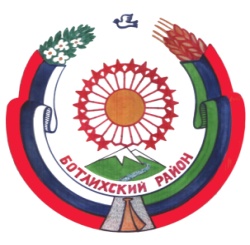 РЕСПУБЛИКА ДАГЕСТАНСОБРАНИЕ ДЕПУТАТОВ МУНИЦИПАЛЬНОГО РАЙОНА «БОТЛИХСКИЙ РАЙОН»_______________________368970; ул. Центральная, 130, с. Ботлих, Ботлихский район, Республика Дагестан___________Решение №21девятого заседания Собрания депутатов муниципальногорайона «Ботлихский район» седьмого созыва    от 28 декабря 2021 г.                                                                           с. БотлихОб утверждении Положения о Почетной грамотеСобрания депутатов муниципального района «Ботлихский район      В соответствии с Федеральным законом от 06.10.2003 N 131-ФЗ "Об общих принципах организации местного самоуправления в Российской Федерации", руководствуясь Уставом муниципального района «Ботлихский район», Собрание депутатов муниципального района «Ботлихский район» решает:    1. Утвердить Положение о Почетной грамоте Собрания депутатов муниципального района «Ботлихский район» согласно приложению №1.    2. Утвердить форму Почетной грамоты Собрания депутатов муниципального района «Ботлихский район» согласно приложению №2.    3. Опубликовать настоящее решение в районной газете «Гьудулльи-Дружба» и разместить на официальном сайте администрации муниципального района «Ботлихский район» в информационно-телекоммуникационной сети Интернет.              Глава муниципального района                                                Р.С. Гамзатов      Председатель Собрания депутатов                                                 М. ОмаровПриложение №1
к решению Собрания депутатовмуниципального района «Ботлихский район»от 28 декабря 2021 года N 21Положениео Почетной грамотеСобрания депутатов муниципального района «Ботлихский район»I. ОБЩИЕ ПОЛОЖЕНИЯ1. Положение о Почетной грамоте Собрания депутатов муниципального района «Ботлихский район» (далее - настоящее Положение) определяет порядок представления к награждению Почетной грамотой и порядок вручения Почетной грамоты Собрания депутатов муниципального района «Ботлихский район» (далее-Собрание депутатов).2. Почетная грамота Собрания депутатов (далее - Почетная грамота), учреждена для поощрения граждан, коллективов организаций, общественных объединений за заслуги и достижения в государственном и муниципальном управлении, экономике, науке, культуре, искусстве, воспитании, просвещении, спорте, обеспечении правопорядка и безопасности, укреплении законности, охране здоровья и жизни, защите прав и свобод граждан, за активную общественную деятельность, вклад в социально-экономическое развитие муниципального района «Ботлихский район».Награждение Почетной грамотой производится постановлением председателя Собрания депутатов муниципального района «Ботлихский район».2.1. Почетной грамотой награждаются:1) работники предприятий, организаций учреждений, органов местного самоуправления, расположенных на территории муниципального района «Ботлихский район» (далее именуются - организации), за высокие трудовые, профессиональные достижения, производственные показатели; 2) государственные гражданские служащие и муниципальные служащие за инициативу, значительные успехи и достижения в развитии государственного управления и местного самоуправления;3) граждане Российской Федерации, за особые отличия и личный вклад в развитие района, получивших широкое общественное признание, за заслуги, не связанные с их основной трудовой деятельностью, при спасении людей, тушении пожаров, других чрезвычайных ситуациях и обстоятельствах;4) военнослужащие, сотрудники правоохранительных органов за заслуги в обеспечении правопорядка и безопасности, укреплении законности, охране здоровья и жизни, защите прав и свобод граждан.5) коллективы организаций, предприятий и учреждений независимо от организационно-правовых форм, за значительный вклад в развитие района, а также в связи общероссийскими праздниками, профессиональными праздниками, с юбилейными датами (5 и далее через каждые последующие 5 лет со дня образования организаций, учреждений).6) общественные объединения и граждане- за активное участие в общественной, социально-экономической и политической жизни муниципального района «Ботлихский район».7) Почетной грамотой могут награждаться граждане других государств и лица без гражданства.3. Граждане, награжденные Почетной грамотой, могут представляться к награждению повторно не ранее чем через три года после предыдущего награждения Почетной грамотой, при наличии новых заслуг.II. ПОРЯДОК НАГРАЖДЕНИЯ ПОЧЕТНОЙ ГРАМОТОЙ,5. С ходатайством, содержащим предложение о награждении Почетной грамотой, (далее - ходатайство о награждении) лиц, указанных в пункте 2.1 настоящего Положения, могут выступать: председатель Собрания депутатов муниципального района «Ботлихский район», депутаты Собрания депутатов муниципального района «Ботлихский район»; глава муниципального района «Ботлихский район»; председатель Контрольно-счетной палаты муниципального района «Ботлихский район»; председатель Территориальной избирательной комиссии муниципального района; руководители органов государственной власти; главы сельских поселений муниципального района; председатели Собраний депутатов сельских поселений муниципального района; руководители организаций, учреждений независимо от организационно-правовых форм и форм собственности муниципального района, руководители общественных организаций. Ходатайство о награждении оформляется на имя председателя Собрания депутатов муниципального района «Ботлихский район» (приложение) и подписывается должностным лицом органа власти или руководителем организации, где работает представляемое к награждению лицо.6. Пакет документов о награждении Почетной грамотой вносится в Собрание депутатов.Подготовку необходимых материалов, оформление Почетной Грамоты, учет и регистрацию награжденных осуществляет аппарат Собрания депутатов муниципального района.7. Почетная грамота подписывается председателем Собрания депутатов муниципального района.8. Вручение Почетной грамоты производится в торжественной обстановке председателем Собрания депутатов либо по его поручению одним из депутатов Собрания депутатов или иными лицами. 9. Лишение Почетной грамоты Собрания депутатов муниципального района может быть произведено решением председателя Собрания депутатов муниципального района только в случае совершения умышленного преступления.Приложение к положению решения Собрания депутатовмуниципального района «Ботлихский район»от 28. 12. 2021 г. №21Фирменный бланк организацииПредседателю Собрания депутатовмуниципального района «Ботлихский район»Ходатайство_________________________________________________________________________(Наименование предприятия или организации)представляет кандидатуру _________________________________________________________                                (Ф.И.О., должность, место работы)для награждения Почетной грамотой Собрания депутатов муниципального района «Ботлихский район».Вывод: за что и в связи с чем, представляется к награждению Почетной грамотой Собрания депутатов муниципального района «Ботлихский район».Приложение: 1. Характеристика кандидата (расширенная, с указанием реальных заслуг кандидата, достижениях, вклада в развитие района и выводом, обосновывающим награждение);		2. Копия паспорта_________________________________________             Руководитель предприятия (организации)                                                ПодписьМ.П.Исполнитель (Фамилия И.О., телефон)подпись, расшифровка)Приложение №2к решению Собрания депутатовмуниципального района «Ботлихский район»от 28 декабря 2021 года N 21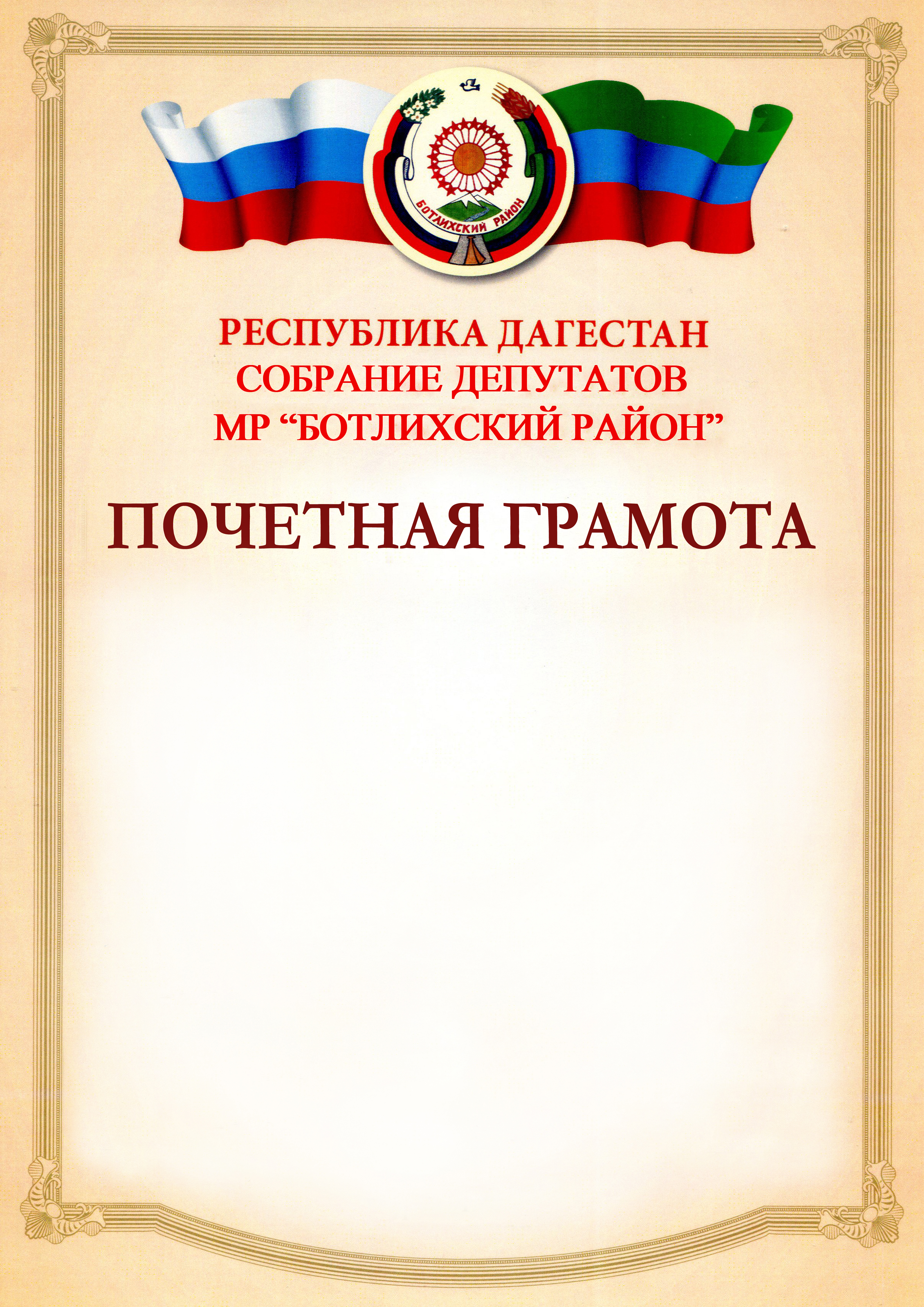 